ПРИКАЗ 27.02. 2023 г.								         	  № _______О проведении Всероссийских проверочных работВ соответствии со статьей 28 Федерального закона от 29.12.2012 № 273-ФЗ «Об образовании в Российской Федерации», приказом Рособрнадзора от 23.12.2022 № 1282 «О проведении Федеральной службой по надзору в сфере образования и науки мониторинга качества подготовки обучающихся общеобразовательных организаций в форме всероссийских проверочных работ в 2023 году», приказом  МКУ «Управления образования» от «___»  «О   проведения мониторинга качества образования», в целях организации и проведения всероссийских проверочных работ (далее – ВПР) в МБОУ «Начальная школа – детский сад №27»ПРИКАЗЫВАЮ:1. Принять участие в проведении ВПР учащимся 4-хклассов.2. Утвердить сроки проведения ВПР в МБОУ «Начальная школа – детский сад №27» согласно графику (приложение 1).3. Назначить школьным координатором, ответственным за организацию и проведение ВПР в МБОУ «Начальная школа – детский сад №27»,   заместителя директора по учебно-воспитательной работе (УВР).4. Школьному координатору:4.1. Организовать своевременное ознакомление лиц, принимающих участие в проведении ВПР в 2023 году, с процедурой, порядком и графиком проведения ВПР.4.2. Внести необходимые изменения в расписание занятий в дни проведения ВПР.4.3. Получить доступ в личный кабинет федеральной информационной системы оценки качества образования (ФИС ОКО), и организовать получение и тиражирование материалов для проведения ВПР.4.4. В день проведения ВПР передать КИМ ВПР, коды участников и протокол соответствия организаторам в аудитории, а критерии оценивания работ – экспертам по проверке.4.5. Организовать выполнение участниками работы.4.6. Организовать проверку ответов участников с помощью критериев в течение дня проведения работы и следующего дня по соответствующему предмету.5. Назначить организаторов в аудитории на период проведения ВПР (приложение 2).6. Организаторам проведения в аудитории:6.1. Перед проведением ВПР проверить готовность аудитории.6.2. В день проведения ВПР:получить материалы для проведения ВПР от школьного координатора;выдать участникам КИМ ВПР и коды участников.6.3. Обеспечить порядок в кабинете во время проведения проверочной работы.6.4. Заполнить бумажный протокол соответствия.6.5. По окончании ВПР собрать работы участников и передать их школьному координатору.7. Назначить организаторов вне аудиторий в период проведения ВПР (приложение 3).7.1. Организаторам вне аудиторий обеспечить соблюдение порядка всеми учащимися во время ВПР.8. Организовать присутствие общественных наблюдателей в МБОУ «Начальная школа – детский сад №27» в день проведения ВПР на протяжении всего периода проведения проверочной работы.9. Назначить техническим специалистом по сопровождению проведения ВПР заместителя директора по УВР. Техническому специалисту:9.1. Оказывать профильную помощь школьному координатору во время организации и проведения ВПР.9.2. В день проведения ВПР получить архив с КИМ ВПР и ключ к архиву и произвести печать КИМ.9.3. Проверить характеристики компьютеров по минимальным требованиям Рособрнадзора. 9.4. Организовать доступ к системе электронной проверки заданий «Эксперт» для школьных экспертов. 10. Назначить экспертов по проверке ВПР (приложение 4).10.1. Экспертам по проверке осуществить проверку ответов участников ВПР по соответствующему предмету в соответствии с критериями оценивания работ, полученными от школьного координатора, в течение дня проведения работы и следующего за ним дня.11. Контроль исполнения приказа оставляю за собой.   Врио директора МБОУ «Начальная школа – детский сад №27»		            Рашидова П.М.С приказом ознакомлены:Приложение 1
к приказу МБОУ «Начальная школа – детский сад №27»
от 27.02.2023 № _____График проведения всероссийских проверочных работ
в МБОУ «Начальная школа – детский сад №27»Приложение 2
к приказу МБОУ «Начальная школа – детский сад №27»
от 27.02.2023 № _____Организаторы в аудитории в период проведения ВПРПриложение 3
к приказу МБОУ «Начальная школа – детский сад №27»
от 27.02.2023 № _____Организаторы вне аудитории в период проведения ВПРПриложение 4
к приказу МБОУ «Начальная школа – детский сад №27»
от 27.02.2023 № _____Эксперты по проверке ВПРАДМИНИСТРАЦИЯ ГОРОДСКОГО ОКРУГА С ВНУТРИГОРОДСКИМ ДЕЛЕНИЕМ 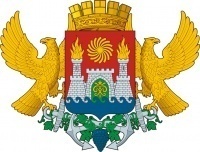 «ГОРОД МАХАЧКАЛА»МУНИЦИПАЛЬНОЕ БЮДЖЕТНОЕ ОБЩЕОБРАЗОВАТЕЛЬНОЕ  УЧРЕЖДЕНИЕ«НАЧАЛЬНАЯ ШКОЛА – ДЕТСКИЙ САД№27» ___________________________________________________________________________________________________________________________________________________________________________________________________________________________________________________________ Пр. Акушинского 28У, г. Махачкала, Республика Дагестан, 367015, тел  (8722)  63-88-70  e-mail:skazka128@yandex.ru ОГРН 1020502463354,ИНН/КПП 0560020338/057301001, ОКПО 40751207КлассДатаПредмет4 «А», 4 «Б», 4 «В»18.04.2023Русский язык (часть 1)4 «А», 4 «Б», 4 «В»19.04.2023Русский язык (часть 2)4 «А», 4 «Б», 4 «В»26.04.2023Математика4 «А», 4 «Б», 4 «В»17.05.2023Окружающий мирПредметФ. И. О.КлассКабинетРусский язык, математика, окружающий мирАбдулаева Роза Юсуповна4 «А»№ 24аРусский язык, математика, окружающий мирГасанова Гульнара Гусейновна4«Б»№ 24бРусский язык, математика, окружающий мирХизриева Асият Магомедовна4 «В»№ 14вПредмет, классФ. И. О.4 А классУмагаджиева З4Б класс4 В классПредмет, классФ. И. О.Русский языкАлиева С.ШМатематика Гаджиева Р.А.Окружающий мирХанбулатова Ж.И.